Name: __________________________________			December 5, 2017Teacher: ________________________________				CC AlgebraGraphical Features Practice1. Given the function y = f(x) defined by the graph below, answer the following questions.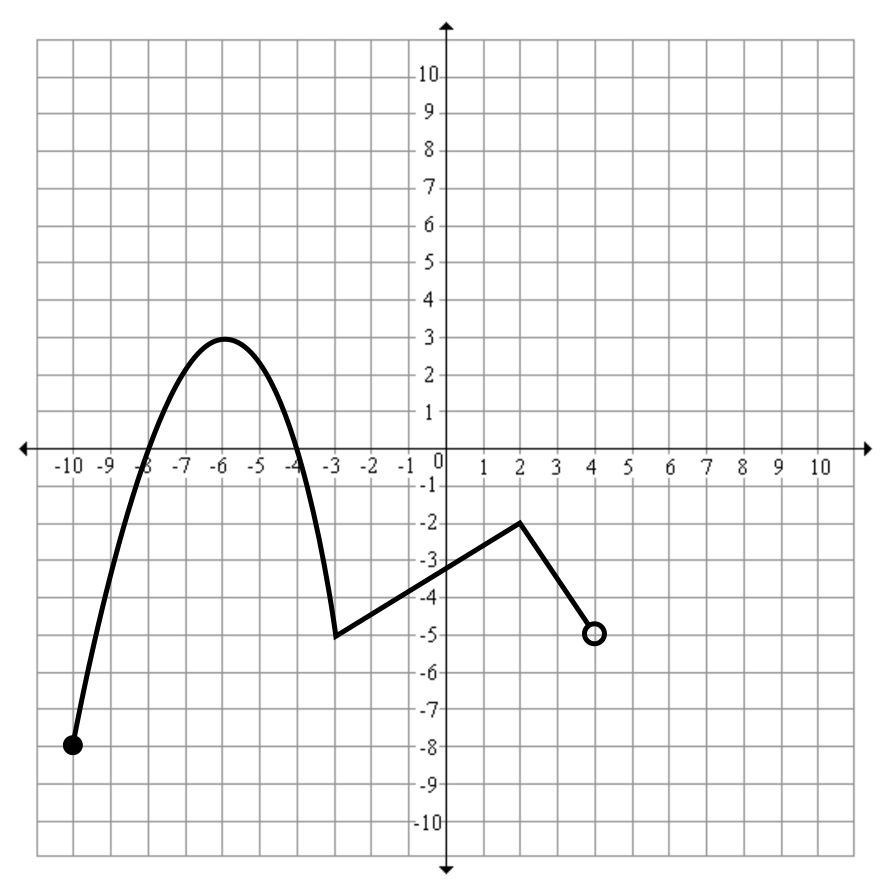 Find the value of each of the following:Find the input value(s) when: x = x =  State the zeros of the function.State the domain ______________ and the range ______________ Absolute minimum value ______________ and absolute maximum value ______________For how many values of x does f(x) = -5? _______________ Name one interval that is increasing; _______________ and one that is decreasing: _______________ Name one relative maximum (that is not the absolute) _______________ and one relative minimum (that is not the absolute) _______________Name one negative interval _______________ and one positive interval _______________2. Given the graph below, answer the following questions.What is the absolute maximum?What is a relative minimum?Why is there no absolute minimum?What is the domain?What is the range?What are the coordinates of the zeroes?Name an interval that is increasing.Name an interval that is decreasing.Name an interval that is positive.Name an interval that is negative.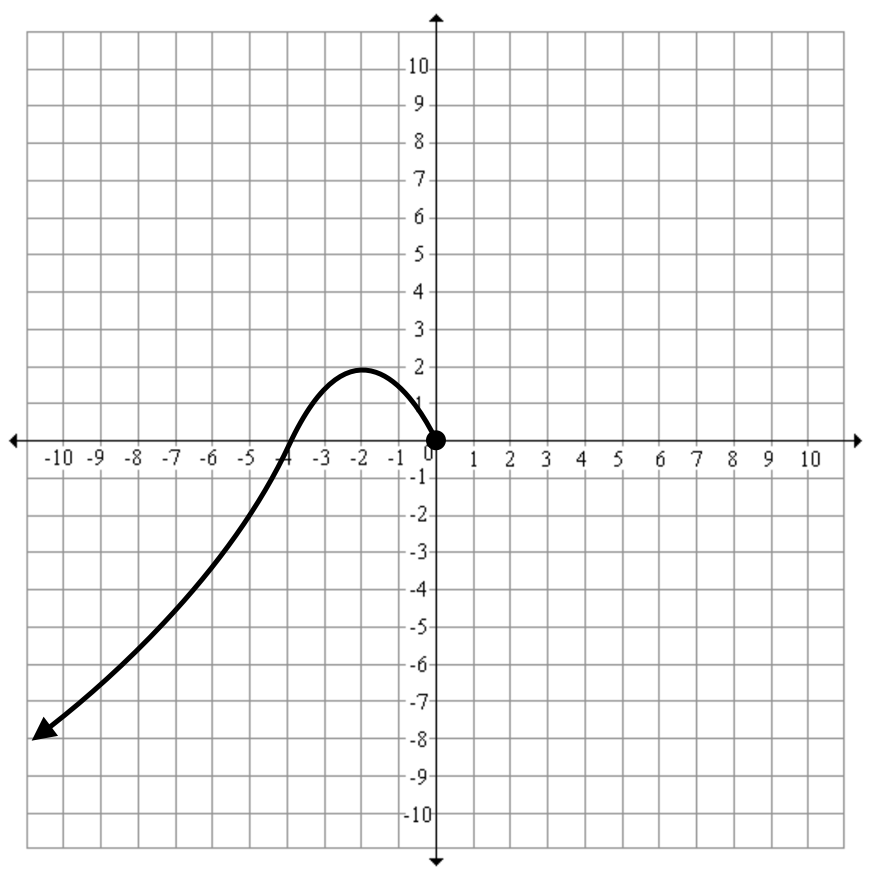 3. Given the graph below, answer the following questions.What is both the minimum and the maximum?What is the domain?What is the range?What is the zero?What is the y-intercept?Name an interval that is increasing.Name an interval that is decreasing.Name an interval that is positive.Name an interval that is negative.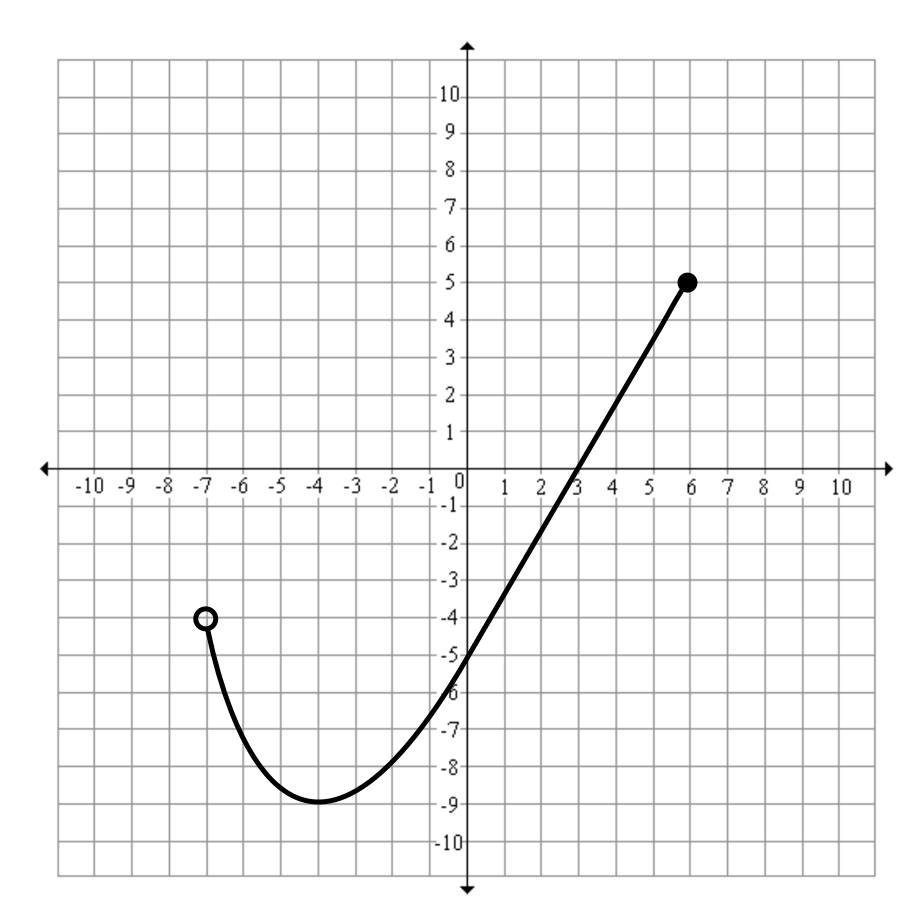 4. Given the graph below, find the following.a. Domain:b. Range:c. y-intercept:d. Zeroes:e. Absolute min:f. Absolute max:g. Relative min coordinate:h. Relative max coordinate:i. Increasing interval:j. Decreasing interval:k. Positive interval:l. Negative interval:m. f(1) =                         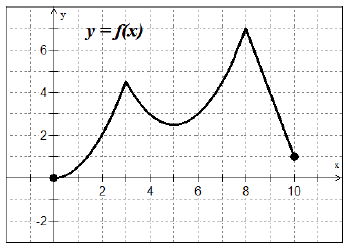 5. Given the graph below, find the following.a. Domain:b. Range:c. y-intercept:d. Zeroes:e. Absolute min:f. Absolute max:g. Relative min coordinate:h. Relative max coordinate:i. Increasing interval:j. Decreasing interval:k. Positive interval:l. Negative interval:m. f(x)= 4;    x = 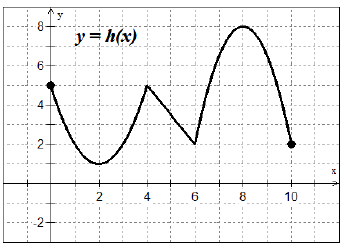 6. Create your own graph and have your partner find the following.a. Domain:b. Range:c. y-intercept:d. Zeroes:e. Absolute min:f. Absolute max:g. Relative min coordinate:h. Relative max coordinate:i. Increasing interval:j. Decreasing interval:k. Positive interval:l. Negative interval: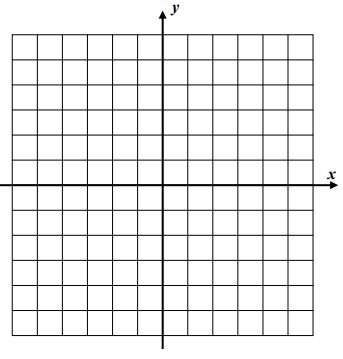 